Антикоррупционное просвещение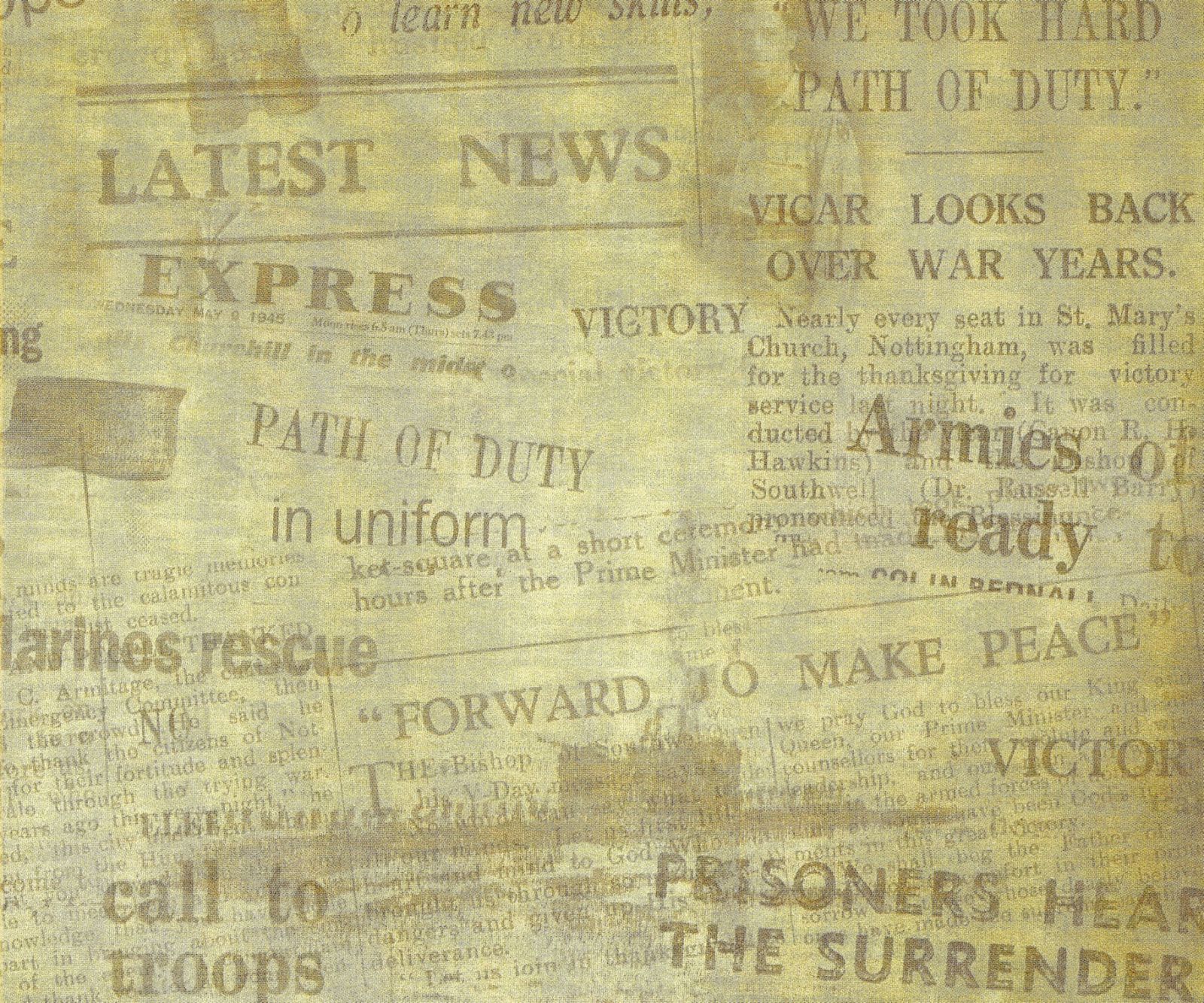 Для борьбы с коррупцией в России утверждаются специальные программы по антикоррупционному просвещению. На днях такую программу на 2014-2016 год утвердил премьер Дмитрий Медведев. Программа включена в нацплан по противодействию коррупции, который в апреле утвердил президент Владимир Путин, и предусматривает мероприятия, направленные на «повышение уровня правосознания граждан и популяризацию антикоррупционных стандартов поведения».В частности, кабмин поручил выявить противоречия в законодательстве, которые способствуют коррупции, изучить иностранный опыт борьбы с коррупцией и организовать взаимодействие с международными организациями по распространению соответствующих практик. Элементы по антикоррупционному поведению будут включены во все стандарты образования, начиная со школы.Мероприятия будут реализовывать федеральные и региональные ведомства с участием Генпрокуратуры и Следственного комитета. К антикоррупционному просвещению также привлекут образовательные и некоммерческие организации, а также СМИ.Источник:  «РАПСИ»